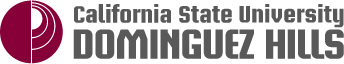 Academic Senate 1000 E. Victoria  Carson, CA 90747  WH-A420  (310) 243-3312 Academic Senate Meeting AgendaNovember 16, 2016	2:30 – 5:00 PMLoker Student Union/Ballroom A2:30 PM	Call to Order		Approval of Agenda
		Approval of Minutes from November 02, 2016 Senate meeting2:35 PM	Chair Hill’s RemarksClose of the calendar yearWSCUC2:45 PM	President Hagan’s Report3:00 PM	Provost Hay’s Report3:15 PM	ASI VP Grace Iheke’s Report3:20 PM	*W FAC 16-19 Opposing Student Fee Increase3:30 PM	FPC 16-20 University Support of Lactation Rights
		FPC Chair Kara Dellacioppa3:40 PM	Presentation		Follow-up: Serving Displaced and Food Insecure Students at CSUDH
		Dr. David Braverman – Interim AVP, Student Life and Dean of Students		Reports4:00 PM	Parliamentarian – Annemarie Perez4:05 PM	EPC – Sheela Pawar4:15 PM	FPC – Kara Dellacioppa4:25 PM	Statewide Senators – Thomas Norman/Kate Esposito4:35 PM	CFA Report – Vivian Price4:45 PM	Open Mic5:00 PM	Adjournment